                        2022 McAdams                         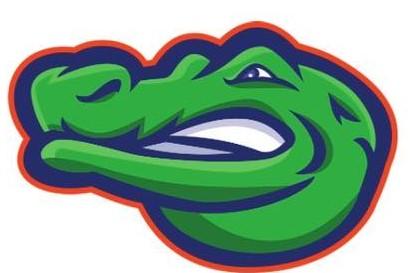                         Girls Track ScheduleCoaches:	Coach Menotti, Coach Bitner, Coach Miller, Coach Dobson DATE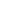 OPPONENT  LOCATIONFeb. 16DUAL PRACTICE MEET   TBD                                    TBD                                 Feb. 22SEABROOK, CLEAR CREEK, CLEAR LAKE, VICTORY LAKES, KRANZ   Clear Falls High SchoolMar. 1stBROOKSIDE, KRANZ, SEABROOK, CLEAR LAKE, VICTORY LAKES   Dickinson High School   (hosting)Mar. 8thBROOKSIDE, CLEAR CREEK, KRANZ, CLEAR LAKE, SEABROOK   Clear Brook High SchoolMar. 22stBAYSIDE, CREEKSIDE, LEAGUE CITY, CLEAR CREEK   Clear Falls High SchoolMar. 27thRUNNING PRELIMS   Challenger StadiumMar. 28thFIELD EVENTS + GIRLS 3,200   Challenger StadiumMar. 29thRUNNING FINALS   Challenger Stadium